CARNET de MUSCULATIONNOM :……………………………………………………..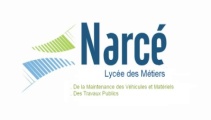 PRENOM :……………………………………………….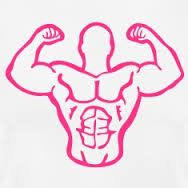 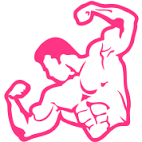 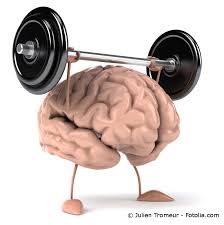 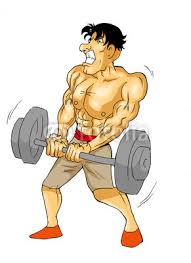 MUSCULATION SECONDESEANCE 1THEME D’ENTRAINEMENT : TONIFICATIONEchauffement imposé et guidé. Corde, Abdos, Pompes. Avec MB : Abdos obliques, Squats, Membres Sup (30’’ – 30’’)                                                                                                                       Découverte des ateliers, muscles, fiches… (Posture, Trajet Moteur, Respiration, Etirements, Récupération)Le circuit training : Trouver la charge idéale sur chaque ateliers pour exécuter 2 series de 15 répétitionsBilan de la séance : Entourez vos sensations….Nommez les muscles désignés par les flèches.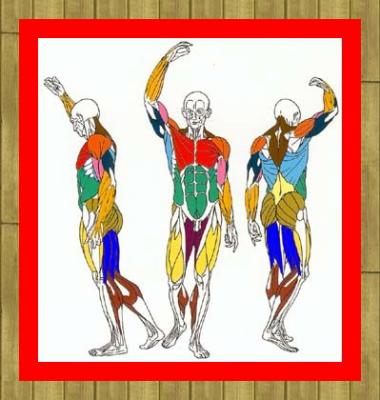 SEANCE 2THEME D’ENTRAINEMENT : TONIFICATIONEchauffement imposé et guidé. Corde, Abdos, Pompes. Avec MB : Abdos obliques, Squats, Membres Sup (30’’ – 30’’)                                                                                                                       Le circuit training : Trouver la charge idéale sur chaque ateliers pour exécuter 3 series de 15 répétitionsBilan de la séance : Entourez vos sensations….SEANCE 3THEME D’ENTRAINEMENT : TONIFICATIONEchauffement imposé et guidé. Corde, Abdos, Pompes. Avec MB : Abdos obliques, Squats, Membres Sup (30’’ – 30’’)                                                                                                                       Le circuit training : Trouver la charge idéale sur chaque ateliers pour exécuter 3 series de 15 répétitionsBilan de la séance : Entourez vos sensations….SEANCE 4THEME D’ENTRAINEMENT : TONIFICATIONATTENTION : L’OBSERVATEUR DOIT REMPLIR LES CASES BLEUESMon Bilan de séance :Au niveau de la POSTURE, je suis majoritairement :    +          =                -Au niveau du TRAJET, je suis majoritairement :    +          =                -Au niveau de la RESPIRATION je suis majoritairement :    +          =                -Au niveau du RYTHME je suis majoritairement :    +          =                -Au niveau de la SECURITE je suis majoritairement :    +          =                -Au niveau des ETIREMENTS, je suis majoritairement :    +          =                -SEANCE 5THEME D’ENTRAINEMENT : TONIFICATIONJE COMPLETE LE CIRCUIT TRAINING :Je dois avoir dans ma séance : 2 « membres inf », 2 « membres sup », 2 « abdos », 2 « Tronc »Bilan de la séance : Entourez vos sensations….MUSCULATION PREMIEREREALISER UNE SEANCE D’ENTRAINEMENT dans le respect de son intégrité physique en relation avec des effets attendus.ORIENTER SON ACTIVITE A PARTIR DE 3 THEMES D’ENTRAINEMENT – TONIFICATION – VOLUME - FORCESEANCE 1Echauffement général + spécifique.CALCULER SA CHARGE MAX     !!! Avant de calculer sa charge MAX !!!réaliser 2 séries de 20 répétitions (charge moyenne) puis augmenter la charge progressivement.(ATTENTION : Posture, Trajet Moteur, Respiration, Etirements, Récupération.)NOM :………………………….							Date :……………….Prénom :………………………							Classe :…………….Notez les CHARGES MAXIMALES de tous vos musclesSEANCE 2THEME D’ENTRAINEMENT : VOLUME (65 à 80% CM)4 à 6 SERIES de 8 à 12 REPETITIONS / Récupération 2 à 3 minEchauffement proposé, Corde, Abdos, Pompes. Avec MB : Abdos obliques, Squats, Membres Sup (30’’ – 30’’)Je dois avoir dans ma séance : 2 « membres inférieur », 2 « membres supérieur » et 2 « Tronc »ATTENTION : Posture, Trajet Moteur, Respiration, Sécurité, Etirements, Récupération.!!! ETIREMENTS APRES CHAQUE SERIE !!!ATTENTION : Posture, Trajet Moteur, Respiration, Sécurité, Etirements, Récupération.!!! ETIREMENTS APRES CHAQUE SERIE !!!SEANCE 3Alterner TONIFICATION et VOLUMEChoisir 1 muscle « membre inférieur », 1 « membre supérieur » et 1 « Tronc »Bilan de la séance :SEANCE 4Alterner VOLUME et FORCEChoisir 1 muscle « membre inférieur », 1 « membre supérieur » et 1 « Tronc »Bilan de la séance :SEANCE 5JEU DE L’OIEMUSCULATION TERMINALEREALISER UNE SEANCE D’ENTRAINEMENT dans le respect de son intégrité physique en relation avec des effets attendus.ORIENTER SON ACTIVITE A PARTIR DE 3 THEMES D’ENTRAINEMENT – TONIFICATION – VOLUME - FORCESEANCE 1THEME D’ENTRAINEMENT : ENTOUREZ VOTRE CHOIXTonification / Volume / ForceEchauffement proposé, Corde, Abdos, Pompes. Avec MB : Abdos obliques, Squats, Membres Sup (30’’ – 30’’)Je dois avoir dans ma séance : 2 « membres inférieur », 2 « membres supérieur » et 2 « Tronc »ATTENTION : Posture, Trajet Moteur, Respiration, Sécurité, Etirements, Récupération.!!! ETIREMENTS APRES CHAQUE SERIE !!!SEANCE 2THEME D’ENTRAINEMENT : Tonification + Volume + ForceChoisir 3 muscles, 1 « membre inférieur », 1 « membre supérieur » et 1 « Tronc »MUSCLE 1 : ………………………………. Charge Max : ………….…..MUSCLE 2 : ………………………………. Charge Max : ………….…..MUSCLE 3 : ………………………………. Charge Max : ………….…..!!! ETIREMENTS APRES CHAQUE SERIE !!!SEANCE 3JEU DE L’OIE SEANCE 4THEME D’ENTRAINEMENT : ENTOUREZ VOTRE CHOIXTonification / Volume / ForceChoisir 4 muscles, 1 « membre inférieur », 1 « membre supérieur », 1 « Tronc » et 1 au choixQuels sont les 4 muscles que je vais travailler, dans quel ordre et pourquoi ?………………………………………………………………………………………………………………………………………………………………………………………………………………………………………………………………………………………………………………………………………………………………………………………………………………………………………………………………………………………………………………………………………………GROUPE MUSCULAIRE 1 : …………………………………………………GROUPE MUSCULAIRE 2 : …………………………………………………GROUPE MUSCULAIRE 3 : …………………………………………………GROUPE MUSCULAIRE 4 : …………………………………………………SEANCE 5THEME D’ENTRAINEMENT : ENTOUREZ VOTRE CHOIXTonification / Volume / ForceChoisir 2 muscles parmi les « membres inférieurs », puis 2 parmi les « membres supérieurs », puis 2 parmi le « Tronc »Quels sont les  muscles que je vais travailler, dans quel ordre et pourquoi ?………………………………………………………………………………………………………………………………………………………………………………………………………………………………………………………………………………………………………………………………………………………………………………………………………………………………………………………………………………………………………………………………………………GROUPE MUSCULAIRE  : …………………………………………………GROUPE MUSCULAIRE  : …………………………………………………GROUPE MUSCULAIRE  : …………………………………………………GROUPE MUSCULAIRE  : …………………………………………………GROUPE MUSCULAIRE  : …………………………………………………GROUPE MUSCULAIRE  : …………………………………………………L’équipe EPS de                             espère que ce carnet de musculation t’aura permis d’évoluer et d’atteindre tes objectifs.BONNE CONTINUATION…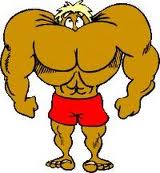 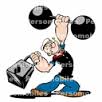 Atelier 1Atelier 2Atelier 3Atelier 4Atelier 5Atelier 6Atelier 7Atelier 8Nom de l’atelierCrunchTirage horizontalPresseCurlMontée de genouxDéveloppé couchéCordeL’oiseauMatérielTapis de solMachine tirage horizontalPresse obliquePetite barre+bancChaise romaineGrande barre +bancCorde à sauterPetite barre (2)Répétitions15 à 301515157 à 151530 sauts15séries22222222Charge/…kg…kg…Kg/…kg/…KgRécup 1min1min1min1min1min1min1min1minConsignes(Sécu-réalisation)-Ne pas tirer sur la nuque-Relever les jambes-amener les coudes en arrière sans cambrer le dos-Dos droit-jambes  pliées à 90°-Bien s’assoir dans le fond du siège-Dos à plat sur le dossier-Amortir la descente-Assis sur le banc-Coude posé sur la cuisse-Monter les genoux pliés au dessus de l’horizontale- PAREUR derrière-descente de la barre sur la poitrine (descente contrôlée)-pousser dans l’axe-remonter les jambes (dos à plat)-rebondir sur la plante des pieds (ne pas poser le talon au sol)-Elévations horizontales et latérales-Abdos serrés-fesses serrées-Dos droit-Pas d’à-coupsRespirationexpirer sur la contractionExpirer sur la remontéeExpirer en tendant les jambesExpirer sur la flexion du brasExpirer lors de la montée des genouxExpirer en descendant la barreExpirer sur chaque pas en tendant la jambeExpirer à la montéeA REMPLIR PAR L’ELEVE :A REMPLIR PAR L’ELEVE :A REMPLIR PAR L’ELEVE :A REMPLIR PAR L’ELEVE :A REMPLIR PAR L’ELEVE :A REMPLIR PAR L’ELEVE :A REMPLIR PAR L’ELEVE :A REMPLIR PAR L’ELEVE :NOMS DES MUSCLES SOLLICITESMon impression généraleC’était facileC’était dur mais je me sens bienC’était dur, je suis fatiguéMes musclesAucune douleur, je ne ressens rienCa tire un peuCa me brûle, je ne peux plus rien souleverPour la prochaine foisCe que j’aimerai faire – refaire – ne pas refaire lors d’une prochaine séance…………………..…………………..Ce que j’aimerai faire – refaire – ne pas refaire lors d’une prochaine séance…………………..…………………..Ce que j’aimerai faire – refaire – ne pas refaire lors d’une prochaine séance…………………..…………………..Atelier 1Atelier 2Atelier 3Atelier 4Atelier 5Atelier 6Atelier 7Atelier 8Nom de l’atelier½ SquatsRowingTirage nuqueLeg CurlTractionsButterflyDipsLombairesMatérielBarre de squatsBanc + petite barremachineTirage verticalLegcurl couchéBarre de tractionMachine butterflyBanc ou chaise romaineBanc à lombairesRépétitions151515152 à 10152 à 1010 à 20séries33333333Charge…Kg…kg…kg…kg/…Kg//Récup 1min1min1min1min1min1min1min1minConsignes(Sécu-réalisation)-2 pareurs aident à mettre la barre sur le dos-et à remettre la barre sur le support-Abdos serrés-Talons sur barre bois (placement bassin)-Regard devant-dos droit-ne passe laisser entrainer vers le sol à la descente-ne pas tourner les épaules à la montée-les poids doivent toucher la poitrine à la montée-dos droit-jambes pliées-tête dans  l’axe-descendre la barre jusqu’à la base du cou-remonter la barre jusqu’à avoir les coudes au dessus de la tête-régler la machine pour avoir la barre au niveau des chevilles-Tenir les poignéesNe pas relever la tête-Flexion complète (« talons-fesses »-Pouces vers l’extérieur-Passer le menton au dessus de la barre-Redescendre complètement la tête sous la barre-pieds croisés-mouvement symétrique-Ramener les bras devant soi (les mains passent devant les yeux)Appui sur banc ou barres, bras tendus, fléchissez les bras jusqu’à ce que ceux-ci se retrouvent à l’horizontal, puis pousser pour revenir à la position initiale.-Régler la hauteur des coussins pour avoir les cuisses en appui dessus (libérer la taille)-S’enrouler pour descendre-Se dresser sans l’aide des mains et sans tirer la tête-PAS d’HYPER-EXTENSIONRespirationexpirer sur l’extension des jambesExpirer sur la remontéeExpirer sur la rdescenteExpirer sur l’extension des jambesExpirer sur la flexion des brasExpirer à la fermeture des brasExpirer lors de la pousséeExpirer sur le redressement du dosA REMPLIR PAR L’ELEVE :A REMPLIR PAR L’ELEVE :A REMPLIR PAR L’ELEVE :A REMPLIR PAR L’ELEVE :A REMPLIR PAR L’ELEVE :A REMPLIR PAR L’ELEVE :A REMPLIR PAR L’ELEVE :A REMPLIR PAR L’ELEVE :NOMS DES MUSCLES SOLLICITESMon impression généraleC’était facileC’était dur mais je me sens bienC’était dur, je suis fatiguéMes musclesAucune douleur, je ne ressens rienCa tire un peuCa me brûle, je ne peux plus rien souleverPour la prochaine foisCe que j’aimerai faire – refaire – ne pas refaire lors d’une prochaine séance…………………..…………………..Ce que j’aimerai faire – refaire – ne pas refaire lors d’une prochaine séance…………………..…………………..Ce que j’aimerai faire – refaire – ne pas refaire lors d’une prochaine séance…………………..…………………..Atelier 1Atelier 2Atelier 3Atelier 4Atelier 5Atelier 6Atelier 7Atelier 8Nom de l’atelierCURLPRESSETIRAGE NUQUEDEVELOPPE COUCHEROWINGRépétitions10 à 3015151515151515séries33333333ChargeRécup 1min1min1min1min1min1min1min1minA REMPLIR PAR L’ELEVE :A REMPLIR PAR L’ELEVE :A REMPLIR PAR L’ELEVE :A REMPLIR PAR L’ELEVE :A REMPLIR PAR L’ELEVE :A REMPLIR PAR L’ELEVE :A REMPLIR PAR L’ELEVE :A REMPLIR PAR L’ELEVE :NOMS DES MUSCLES SOLLICITESABDOSLOMBAIRESISCHIOMES SENSATIONS :MES SENSATIONS :MES SENSATIONS :MES SENSATIONS :MES SENSATIONS :MES SENSATIONS :MES SENSATIONS :MES SENSATIONS :FacileÇa tire un peuC’est dur mais ça passeC’est trop dur, pas pu finirMon impression généraleC’était facileC’était dur mais je me sens bienC’était dur, je suis fatiguéMes musclesAucune douleur, je ne ressens rienCa tire un peuCa me brûle, je ne peux plus rien souleverPour la prochaine foisCe que j’aimerai faire – refaire – ne pas refaire lors d’une prochaine séance…………………..…………………..Ce que j’aimerai faire – refaire – ne pas refaire lors d’une prochaine séance…………………..…………………..Ce que j’aimerai faire – refaire – ne pas refaire lors d’une prochaine séance…………………..…………………..Atelier 1Atelier 2Atelier 3Atelier 4Atelier 5Atelier 6Atelier 7Atelier 8Nom de l’atelierLeg CurlDipsRépétitionsséries33333333ChargeRécup 1min1min1min1min1min1min1min1minA REMPLIR PAR L’ELEVE :A REMPLIR PAR L’ELEVE :A REMPLIR PAR L’ELEVE :A REMPLIR PAR L’ELEVE :A REMPLIR PAR L’ELEVE :A REMPLIR PAR L’ELEVE :A REMPLIR PAR L’ELEVE :A REMPLIR PAR L’ELEVE :NOMS DES MUSCLES SOLLICITESABDOSPECTORAUXMES SENSATIONS :MES SENSATIONS :MES SENSATIONS :MES SENSATIONS :MES SENSATIONS :MES SENSATIONS :MES SENSATIONS :MES SENSATIONS :FacileÇa tire un peuC’est dur mais ça passeC’est trop dur, pas pu finirMon impression généraleC’était facileC’était dur mais je me sens bienC’était dur, je suis fatiguéMes musclesAucune douleur, je ne ressens rienCa tire un peuCa me brûle, je ne peux plus rien souleverPour la prochaine foisCe que j’aimerai faire – refaire – ne pas refaire lors d’une prochaine séance…………………..…………………..Ce que j’aimerai faire – refaire – ne pas refaire lors d’une prochaine séance…………………..…………………..Ce que j’aimerai faire – refaire – ne pas refaire lors d’une prochaine séance…………………..…………………..Muscle1Exercice choisiCharge Max% de Charge MaxCharge choisieRécupération choisieSensationsSensationsSensationsSensationsSensationsBilan Global Si c’était à refaire ! (Charge, séries, Répétitions, Récupération)Muscle1Exercice choisiCharge Max% de Charge MaxCharge choisieRécupération choisiefacileÇa tire un peu à la finÇa brûle,C’est durPas pu finirBilan Global Si c’était à refaire ! (Charge, séries, Répétitions, Récupération)Série 1Série 2Série 3Série 4Série 5Série 6Muscle2Exercice choisiCharge Max% de Charge MaxCharge choisieRécupération choisieSensationsSensationsSensationsSensationsSensationsBilan Global Si c’était à refaire ! (Charge, séries, Répétitions, Récupération)Muscle2Exercice choisiCharge Max% de Charge MaxCharge choisieRécupération choisiefacileÇa tire un peu à la finÇa brûle,C’est durPas pu finirBilan Global Si c’était à refaire ! (Charge, séries, Répétitions, Récupération)Série 1Série 2Série 3Série 4Série 5Série 6Muscle3Exercice choisiCharge Max% de Charge MaxCharge choisieRécupération choisieSensationsSensationsSensationsSensationsSensationsBilan Global Si c’était à refaire ! (Charge, séries, Répétitions, Récupération)Muscle3Exercice choisiCharge Max% de Charge MaxCharge choisieRécupération choisiefacileÇa tire un peu à la finÇa brûle,C’est durPas pu finirBilan Global Si c’était à refaire ! (Charge, séries, Répétitions, Récupération)Série 1Série 2Série 3Série 4Série 5Série 6Muscle4Exercice choisiCharge Max% de Charge MaxCharge choisieRécupération choisieSensationsSensationsSensationsSensationsSensationsBilan Global Si c’était à refaire ! (Charge, séries, Répétitions, Récupération)Muscle4Exercice choisiCharge Max% de Charge MaxCharge choisieRécupération choisiefacileÇa tire un peu à la finÇa brûle,C’est durPas pu finirBilan Global Si c’était à refaire ! (Charge, séries, Répétitions, Récupération)Série 1Série 2Série 3Série 4Série 5Série 6Muscle5Exercice choisiCharge Max% de Charge MaxCharge choisieRécupération choisieSensationsSensationsSensationsSensationsSensationsBilan Global Si c’était à refaire ! (Charge, séries, Répétitions, Récupération)Muscle5Exercice choisiCharge Max% de Charge MaxCharge choisieRécupération choisiefacileÇa tire un peu à la finÇa brûle,C’est durPas pu finirBilan Global Si c’était à refaire ! (Charge, séries, Répétitions, Récupération)Série 1Série 2Série 3Série 4Série 5Série 6Muscle6Exercice choisiCharge Max% de Charge MaxCharge choisieRécupération choisieSensationsSensationsSensationsSensationsSensationsBilan Global Si c’était à refaire ! (Charge, séries, Répétitions, Récupération)Muscle6Exercice choisiCharge Max% de Charge MaxCharge choisieRécupération choisiefacileÇa tire un peu à la finÇa brûle,C’est durPas pu finirBilan Global Si c’était à refaire ! (Charge, séries, Répétitions, Récupération)Série 1Série 2Série 3Série 4Série 5Série 6Muscle 1TONIFICATIONExercice choisiCharge Max% de Charge MaxCharge choisieRécupération choisieSensationsSensationsSensationsSensationsSensationsBilan Global Si c’était à refaire ! (Charge, séries, Répétitions, Récupération)Muscle 1TONIFICATIONExercice choisiCharge Max% de Charge MaxCharge choisieRécupération choisiefacileÇa tire un peu à la finÇa brûle,C’est durPas pu finirBilan Global Si c’était à refaire ! (Charge, séries, Répétitions, Récupération)Série 1Série 2Série 3Série 4Série 5Série 6Muscle 1VOLUMEExercice choisiCharge Max% de Charge MaxCharge choisieRécupération choisieSensationsSensationsSensationsSensationsSensationsBilan Global Si c’était à refaire ! (Charge, séries, Répétitions, Récupération)Muscle 1VOLUMEExercice choisiCharge Max% de Charge MaxCharge choisieRécupération choisiefacileÇa tire un peu à la finÇa brûle,C’est durPas pu finirBilan Global Si c’était à refaire ! (Charge, séries, Répétitions, Récupération)Série 1Série 2Série 3Série 4Série 5Série 6Muscle 2 TONIFICATIONExercice choisiCharge Max% de Charge MaxCharge choisieRécupération choisieSensationsSensationsSensationsSensationsSensationsBilan Global Si c’était à refaire ! (Charge, séries, Répétitions, Récupération)Muscle 2 TONIFICATIONExercice choisiCharge Max% de Charge MaxCharge choisieRécupération choisiefacileÇa tire un peu à la finÇa brûle,C’est durPas pu finirBilan Global Si c’était à refaire ! (Charge, séries, Répétitions, Récupération)Série 1Série 2Série 3Série 4Série 5Série 6Muscle 2VOLUMEExercice choisiCharge Max% de Charge MaxCharge choisieRécupération choisieSensationsSensationsSensationsSensationsSensationsBilan Global Si c’était à refaire ! (Charge, séries, Répétitions, Récupération)Muscle 2VOLUMEExercice choisiCharge Max% de Charge MaxCharge choisieRécupération choisiefacileÇa tire un peu à la finÇa brûle,C’est durPas pu finirBilan Global Si c’était à refaire ! (Charge, séries, Répétitions, Récupération)Série 1Série 2Série 3Série 4Série 5Série 6Muscle 3TONIFICATIONExercice choisiCharge Max% de Charge MaxCharge choisieRécupération choisieSensationsSensationsSensationsSensationsSensationsBilan Global Si c’était à refaire ! (Charge, séries, Répétitions, Récupération)Muscle 3TONIFICATIONExercice choisiCharge Max% de Charge MaxCharge choisieRécupération choisiefacileÇa tire un peu à la finÇa brûle,C’est durPas pu finirBilan Global Si c’était à refaire ! (Charge, séries, Répétitions, Récupération)Série 1Série 2Série 3Série 4Série 5Série 6Muscle 3VOLUMEExercice choisiCharge Max% de Charge MaxCharge choisieRécupération choisieSensationsSensationsSensationsSensationsSensationsBilan Global Si c’était à refaire ! (Charge, séries, Répétitions, Récupération)Muscle 3VOLUMEExercice choisiCharge Max% de Charge MaxCharge choisieRécupération choisiefacileÇa tire un peu à la finÇa brûle,C’est durPas pu finirBilan Global Si c’était à refaire ! (Charge, séries, Répétitions, Récupération)Série 1Série 2Série 3Série 4Série 5Série 6Mon impression généraleC’était facileC’était dur mais je me sens bienC’était dur, je suis fatiguéMes musclesAucune douleur, je ne ressens rienCa tire un peuCa me brûle, je ne peux plus rien souleverPour la prochaine foisCe que j’aimerai faire – refaire – ne pas refaire lors d’une prochaine séance……………………..…………………..Ce que j’aimerai faire – refaire – ne pas refaire lors d’une prochaine séance……………………..…………………..Ce que j’aimerai faire – refaire – ne pas refaire lors d’une prochaine séance……………………..…………………..Muscle 1VOLUMEExercice choisiCharge Max% de Charge MaxCharge choisieRécupération choisieSensationsSensationsSensationsSensationsSensationsBilan Global Si c’était à refaire ! (Charge, séries, Répétitions, Récupération)Muscle 1VOLUMEExercice choisiCharge Max% de Charge MaxCharge choisieRécupération choisiefacileÇa tire un peu à la finÇa brûle,C’est durPas pu finirBilan Global Si c’était à refaire ! (Charge, séries, Répétitions, Récupération)Série 1Série 2Série 3Série 4Série 5Série 6Muscle 1FORCEExercice choisiCharge Max% de Charge MaxCharge choisieRécupération choisieSensationsSensationsSensationsSensationsSensationsBilan Global Si c’était à refaire ! (Charge, séries, Répétitions, Récupération)Muscle 1FORCEExercice choisiCharge Max% de Charge MaxCharge choisieRécupération choisiefacileÇa tire un peu à la finÇa brûle,C’est durPas pu finirBilan Global Si c’était à refaire ! (Charge, séries, Répétitions, Récupération)Série 1Série 2Série 3Série 4Série 5Série 6Muscle 2 VOLUMEExercice choisiCharge Max% de Charge MaxCharge choisieRécupération choisieSensationsSensationsSensationsSensationsSensationsBilan Global Si c’était à refaire ! (Charge, séries, Répétitions, Récupération)Muscle 2 VOLUMEExercice choisiCharge Max% de Charge MaxCharge choisieRécupération choisiefacileÇa tire un peu à la finÇa brûle,C’est durPas pu finirBilan Global Si c’était à refaire ! (Charge, séries, Répétitions, Récupération)Série 1Série 2Série 3Série 4Série 5Série 6Muscle 2FORCEExercice choisiCharge Max% de Charge MaxCharge choisieRécupération choisieSensationsSensationsSensationsSensationsSensationsBilan Global Si c’était à refaire ! (Charge, séries, Répétitions, Récupération)Muscle 2FORCEExercice choisiCharge Max% de Charge MaxCharge choisieRécupération choisiefacileÇa tire un peu à la finÇa brûle,C’est durPas pu finirBilan Global Si c’était à refaire ! (Charge, séries, Répétitions, Récupération)Série 1Série 2Série 3Série 4Série 5Série 6Muscle 3VOLUMEExercice choisiCharge Max% de Charge MaxCharge choisieRécupération choisieSensationsSensationsSensationsSensationsSensationsBilan Global Si c’était à refaire ! (Charge, séries, Répétitions, Récupération)Muscle 3VOLUMEExercice choisiCharge Max% de Charge MaxCharge choisieRécupération choisiefacileÇa tire un peu à la finÇa brûle,C’est durPas pu finirBilan Global Si c’était à refaire ! (Charge, séries, Répétitions, Récupération)Série 1Série 2Série 3Série 4Série 5Série 6Muscle 3FORCEExercice choisiCharge Max% de Charge MaxCharge choisieRécupération choisieSensationsSensationsSensationsSensationsSensationsBilan Global Si c’était à refaire ! (Charge, séries, Répétitions, Récupération)Muscle 3FORCEExercice choisiCharge Max% de Charge MaxCharge choisieRécupération choisiefacileÇa tire un peu à la finÇa brûle,C’est durPas pu finirBilan Global Si c’était à refaire ! (Charge, séries, Répétitions, Récupération)Série 1Série 2Série 3Série 4Série 5Série 6Mon impression généraleC’était facileC’était dur mais je me sens bienC’était dur, je suis fatiguéMes musclesAucune douleur, je ne ressens rienCa tire un peuCa me brûle, je ne peux plus rien souleverPour la prochaine foisCe que j’aimerai faire – refaire – ne pas refaire lors d’une prochaine séance……………………..…………………..Ce que j’aimerai faire – refaire – ne pas refaire lors d’une prochaine séance……………………..…………………..Ce que j’aimerai faire – refaire – ne pas refaire lors d’une prochaine séance……………………..…………………..N°MUSCLEEXERCICETHEMED’ENTRAINEMENTCHARGESERIESREPETITIONSRECUPMuscle1Exercice choisiCharge Max% de Charge MaxCharge choisieRécupération choisieSensationsSensationsSensationsSensationsSensationsBilan Global Si c’était à refaire ! (Charge, séries, Répétitions, Récupération)Muscle1Exercice choisiCharge Max% de Charge MaxCharge choisieRécupération choisiefacileÇa tire un peu à la finÇa brûle,C’est durPas pu finirBilan Global Si c’était à refaire ! (Charge, séries, Répétitions, Récupération)Série 1Série 2Série 3Série 4Muscle2Exercice choisiCharge Max% de Charge MaxCharge choisieRécupération choisieSensationsSensationsSensationsSensationsSensationsBilan Global Si c’était à refaire ! (Charge, séries, Répétitions, Récupération)Muscle2Exercice choisiCharge Max% de Charge MaxCharge choisieRécupération choisiefacileÇa tire un peu à la finÇa brûle,C’est durPas pu finirBilan Global Si c’était à refaire ! (Charge, séries, Répétitions, Récupération)Série 1Série 2Série 3Série 4Muscle3Exercice choisiCharge Max% de Charge MaxCharge choisieRécupération choisieSensationsSensationsSensationsSensationsSensationsBilan Global Si c’était à refaire ! (Charge, séries, Répétitions, Récupération)Muscle3Exercice choisiCharge Max% de Charge MaxCharge choisieRécupération choisiefacileÇa tire un peu à la finÇa brûle,C’est durPas pu finirBilan Global Si c’était à refaire ! (Charge, séries, Répétitions, Récupération)Série 1Série 2Série 3Série 4Muscle4Exercice choisiCharge Max% de Charge MaxCharge choisieRécupération choisieSensationsSensationsSensationsSensationsSensationsBilan Global Si c’était à refaire ! (Charge, séries, Répétitions, Récupération)Muscle4Exercice choisiCharge Max% de Charge MaxCharge choisieRécupération choisiefacileÇa tire un peu à la finÇa brûle,C’est durPas pu finirBilan Global Si c’était à refaire ! (Charge, séries, Répétitions, Récupération)Série 1Série 2Série 3Série 4Muscle5Exercice choisiCharge Max% de Charge MaxCharge choisieRécupération choisieSensationsSensationsSensationsSensationsSensationsBilan Global Si c’était à refaire ! (Charge, séries, Répétitions, Récupération)Muscle5Exercice choisiCharge Max% de Charge MaxCharge choisieRécupération choisiefacileÇa tire un peu à la finÇa brûle,C’est durPas pu finirBilan Global Si c’était à refaire ! (Charge, séries, Répétitions, Récupération)Série 1Série 2Série 3Série 4Muscle6Exercice choisiCharge Max% de Charge MaxCharge choisieRécupération choisieSensationsSensationsSensationsSensationsSensationsBilan Global Si c’était à refaire ! (Charge, séries, Répétitions, Récupération)Muscle6Exercice choisiCharge Max% de Charge MaxCharge choisieRécupération choisiefacileÇa tire un peu à la finÇa brûle,C’est durPas pu finirBilan Global Si c’était à refaire ! (Charge, séries, Répétitions, Récupération)Série 1Série 2Série 3Série 4Exercice choisiTHEME% de Charge MaxCharge choisieRécupSensationsSensationsSensationsSensationsSensationsBilan GlobalSi c’était à refaire (rép, série, charge, récup)Exercice choisiTHEME% de Charge MaxCharge choisieRécupfacileÇa tire un peu à la finÇa brûlePas pu finirBilan GlobalSi c’était à refaire (rép, série, charge, récup)TONIF…minSérie 1TONIF…minSérie 2TONIF…minVOLUME…minSérie 1VOLUME…minSérie 2VOLUME…minFORCE…minSérie 1FORCE…minSérie 2FORCE…minExercice choisiTHEME% de Charge MaxCharge choisieRécupSensationsSensationsSensationsSensationsSensationsBilan GlobalSi c’était à refaire (rép, série, charge, récup)Exercice choisiTHEME% de Charge MaxCharge choisieRécupfacileÇa tire un peu à la finÇa brûlePas pu finirBilan GlobalSi c’était à refaire (rép, série, charge, récup)TONIF…minSérie 1TONIF…minSérie 2TONIF…minVOLUME…minSérie 1VOLUME…minSérie 2VOLUME…minFORCE…minSérie 1FORCE…minSérie 2FORCE…minExercice choisiTHEME% de Charge MaxCharge choisieRécupSensationsSensationsSensationsSensationsSensationsBilan GlobalSi c’était à refaire (rép, série, charge, récup)Exercice choisiTHEME% de Charge MaxCharge choisieRécupfacileÇa tire un peu à la finÇa brûlePas pu finirBilan GlobalSi c’était à refaire (rép, série, charge, récup)TONIF…minSérie 1TONIF…minSérie 2TONIF…minVOLUME…minSérie 1VOLUME…minSérie 2VOLUME…minFORCE…minSérie 1FORCE…minSérie 2FORCE…minN°MUSCLEEXERCICEMOBILECHARGESERIESREPETITIONSRECUPMUSCLE 1  : ………………………………………..Exercice choisiCharge Max% de Charge MaxCharge choisieRécupérationSensationsSensationsSensationsSensationsSensationsBilan Global Si c’était à refaire ! (Charge, séries, Répétitions, Récupération)Exercice choisiCharge Max% de Charge MaxCharge choisieRécupérationfacileÇa tire un peu à la finÇa brûle,C’est durPas pu finirBilan Global Si c’était à refaire ! (Charge, séries, Répétitions, Récupération)Série 1Série 2Série 3Série 4Série 5Série 6MUSCLE 2  : ………………………………………..Exercice choisiCharge Max% de Charge MaxCharge choisieRécupérationSensationsSensationsSensationsSensationsSensationsBilan Global Si c’était à refaire ! (Charge, séries, Répétitions, Récupération)Exercice choisiCharge Max% de Charge MaxCharge choisieRécupérationfacileÇa tire un peu à la finÇa brûle,C’est durPas pu finirBilan Global Si c’était à refaire ! (Charge, séries, Répétitions, Récupération)Série 1Série 2Série 3Série 4Série 5Série 6MUSCLE 3  : ………………………………………..Exercice choisiCharge Max% de Charge MaxCharge choisieRécupérationSensationsSensationsSensationsSensationsSensationsBilan Global Si c’était à refaire ! (Charge, séries, Répétitions, Récupération)Exercice choisiCharge Max% de Charge MaxCharge choisieRécupérationfacileÇa tire un peu à la finÇa brûle,C’est durPas pu finirBilan Global Si c’était à refaire ! (Charge, séries, Répétitions, Récupération)Série 1Série 2Série 3Série 4Série 5Série 6MUSCLE 4  : ………………………………………..Exercice choisiCharge Max% de Charge MaxCharge choisieRécupérationSensationsSensationsSensationsSensationsSensationsBilan Global Si c’était à refaire ! (Charge, séries, Répétitions, Récupération)Exercice choisiCharge Max% de Charge MaxCharge choisieRécupérationfacileÇa tire un peu à la finÇa brûle,C’est durPas pu finirBilan Global Si c’était à refaire ! (Charge, séries, Répétitions, Récupération)Série 1Série 2Série 3Série 4Série 5Série 6MON BILAN GENERAL DE LA SEANCEMES PERSEPECTIVES POUR UNE PROCHAINE SEANCE D’ENTRAINEMENT….MUSCLE 1  : ………………………………………..Exercice choisiCharge Max% de Charge MaxCharge choisieRécupérationSensationsSensationsSensationsSensationsSensationsBilan Global Si c’était à refaire ! (Charge, séries, Répétitions, Récupération)Exercice choisiCharge Max% de Charge MaxCharge choisieRécupérationfacileÇa tire un peu à la finÇa brûle,C’est durPas pu finirBilan Global Si c’était à refaire ! (Charge, séries, Répétitions, Récupération)Série 1Série 2Série 3Série 4Série 5Série 6MUSCLE 2  : ………………………………………..Exercice choisiCharge Max% de Charge MaxCharge choisieRécupérationSensationsSensationsSensationsSensationsSensationsBilan Global Si c’était à refaire ! (Charge, séries, Répétitions, Récupération)Exercice choisiCharge Max% de Charge MaxCharge choisieRécupérationfacileÇa tire un peu à la finÇa brûle,C’est durPas pu finirBilan Global Si c’était à refaire ! (Charge, séries, Répétitions, Récupération)Série 1Série 2Série 3Série 4Série 5Série 6MUSCLE 3  : ………………………………………..Exercice choisiCharge Max% de Charge MaxCharge choisieRécupérationSensationsSensationsSensationsSensationsSensationsBilan Global Si c’était à refaire ! (Charge, séries, Répétitions, Récupération)Exercice choisiCharge Max% de Charge MaxCharge choisieRécupérationfacileÇa tire un peu à la finÇa brûle,C’est durPas pu finirBilan Global Si c’était à refaire ! (Charge, séries, Répétitions, Récupération)Série 1Série 2Série 3Série 4Série 5Série 6MUSCLE 4  : ………………………………………..Exercice choisiCharge Max% de Charge MaxCharge choisieRécupérationSensationsSensationsSensationsSensationsSensationsBilan Global Si c’était à refaire ! (Charge, séries, Répétitions, Récupération)Exercice choisiCharge Max% de Charge MaxCharge choisieRécupérationfacileÇa tire un peu à la finÇa brûle,C’est durPas pu finirBilan Global Si c’était à refaire ! (Charge, séries, Répétitions, Récupération)Série 1Série 2Série 3Série 4Série 5Série 6MUSCLE 5  : ………………………………………..Exercice choisiCharge Max% de Charge MaxCharge choisieRécupérationSensationsSensationsSensationsSensationsSensationsBilan Global Si c’était à refaire ! (Charge, séries, Répétitions, Récupération)Exercice choisiCharge Max% de Charge MaxCharge choisieRécupérationfacileÇa tire un peu à la finÇa brûle,C’est durPas pu finirBilan Global Si c’était à refaire ! (Charge, séries, Répétitions, Récupération)Série 1Série 2Série 3Série 4Série 5Série 6MUSCLE 6  : ………………………………………..Exercice choisiCharge Max% de Charge MaxCharge choisieRécupérationSensationsSensationsSensationsSensationsSensationsBilan Global Si c’était à refaire ! (Charge, séries, Répétitions, Récupération)Exercice choisiCharge Max% de Charge MaxCharge choisieRécupérationfacileÇa tire un peu à la finÇa brûle,C’est durPas pu finirBilan Global Si c’était à refaire ! (Charge, séries, Répétitions, Récupération)Série 1Série 2Série 3Série 4Série 5Série 6MON BILAN GENERAL DE LA SEANCEMES PERSEPECTIVES POUR UNE PROCHAINE SEANCE D’ENTRAINEMENT….